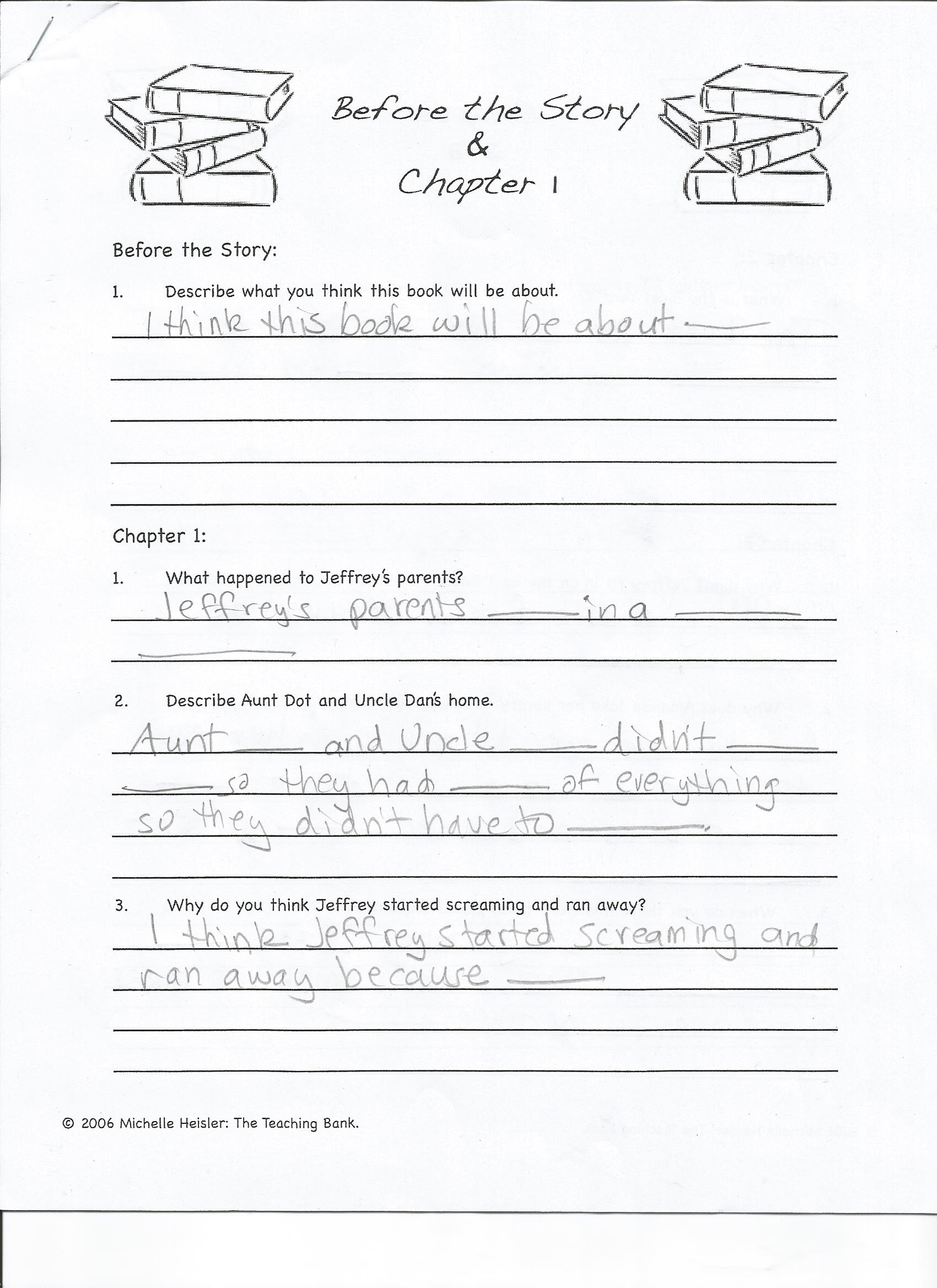 Write a summary for Part 1; Chapters 1-21.